แผนการจัดการเรียนรู้“Garden Nature Art (สวนศิลป์)”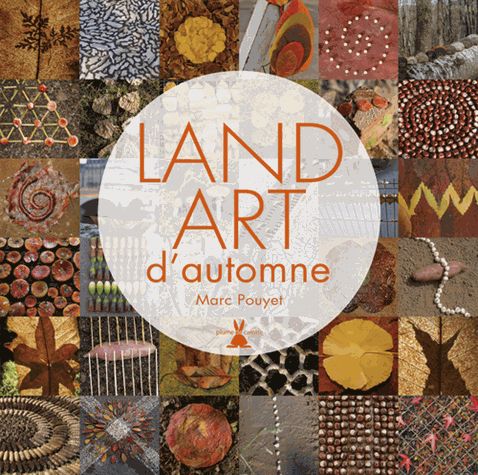 สวนศิลป์ตารางนี้แสดงถึงกระบวนการเรียนรู้ที่ผู้สอนอาจนำไปประยุกต์ใช้และประเมินผลได้ ซึ่งสามารถนำการจัดการเรียนรู้อื่นมามาประยุกต์ใช้ได้ด้วย และผู้สอนอาจหาวิธีปรับกระบวนการเรียนรู้ตามความเหมาะสมของกลุ่มผู้เรียนและสภาพแวดล้อมภายในโรงเรียนเกณฑ์การให้คะแนนนี้ได้กล่าวถึงเพียงมิติเดียวในส่วนของการให้คะแนนทั่วไปตามที่อธิบายข้างต้น นับเป็นวิธีหนึ่งที่แสดงให้เห็นว่าครูผู้สอนสามารถอธิบายและให้คะแนนตามผลงานของผู้เรียน ขอแนะนำว่าครูผู้สอนควรกำหนดระดับของความสำเร็จในมิติอื่นๆ ของเกณฑ์การให้คะแนนด้วยระดับชั้นประถมศึกษาปีที่ 3ระดับชั้นประถมศึกษาปีที่ 3Garden Nature Artคำอธิบายกิจกรรมการเรียนรู้ศิลปะเป็นส่วนหนึ่งของชีวิตประจำวัน ล้วนแฝงอยู่ในทุกสิ่งรอบตัวเรา ไม่ว่าจะเป็นเสื้อผ้า ของใช้ ที่อยู่อาศัย ล้วนประกอบด้วยองค์ประกอบพื้นฐานทางศิลปะ นักเรียนควรได้ฝึกการใช้ประสาทสัมผัสทั้ง 5  ในการเรียนรู้ และเชื่อมโยงศิลปะสู่ชีวิตจริง นำไปประยุกต์ใช้ และเห็นคุณค่าของสิ่งต่างๆ รอบตัว อีกทั้งศิลปะยังช่วยพัฒนาให้ผู้เรียนมีความคิดริเริ่มสร้างสรรค์ที่จะทำสิ่งใหม่ๆ มีจินตนาการ ชื่นชมความงาม มีสุนทรียภาพ ซึ่งสิ่งเหล่านี้ล้วนมีผลต่อคุณภาพชีวิตมนุษย์ ที่จะช่วยพัฒนาผู้เรียนทั้งด้านร่างกาย จิตใจ สติปัญญา อารมณ์ ส่งเสริมให้ผู้เรียนมีความเชื่อมั่นในตนเอง อันเป็นพื้นฐานในการทำงานและอยู่ร่วมกันในสังคมได้อย่างมีความสุขคำอธิบายกิจกรรมการเรียนรู้ศิลปะเป็นส่วนหนึ่งของชีวิตประจำวัน ล้วนแฝงอยู่ในทุกสิ่งรอบตัวเรา ไม่ว่าจะเป็นเสื้อผ้า ของใช้ ที่อยู่อาศัย ล้วนประกอบด้วยองค์ประกอบพื้นฐานทางศิลปะ นักเรียนควรได้ฝึกการใช้ประสาทสัมผัสทั้ง 5  ในการเรียนรู้ และเชื่อมโยงศิลปะสู่ชีวิตจริง นำไปประยุกต์ใช้ และเห็นคุณค่าของสิ่งต่างๆ รอบตัว อีกทั้งศิลปะยังช่วยพัฒนาให้ผู้เรียนมีความคิดริเริ่มสร้างสรรค์ที่จะทำสิ่งใหม่ๆ มีจินตนาการ ชื่นชมความงาม มีสุนทรียภาพ ซึ่งสิ่งเหล่านี้ล้วนมีผลต่อคุณภาพชีวิตมนุษย์ ที่จะช่วยพัฒนาผู้เรียนทั้งด้านร่างกาย จิตใจ สติปัญญา อารมณ์ ส่งเสริมให้ผู้เรียนมีความเชื่อมั่นในตนเอง อันเป็นพื้นฐานในการทำงานและอยู่ร่วมกันในสังคมได้อย่างมีความสุขคำอธิบายกิจกรรมการเรียนรู้ศิลปะเป็นส่วนหนึ่งของชีวิตประจำวัน ล้วนแฝงอยู่ในทุกสิ่งรอบตัวเรา ไม่ว่าจะเป็นเสื้อผ้า ของใช้ ที่อยู่อาศัย ล้วนประกอบด้วยองค์ประกอบพื้นฐานทางศิลปะ นักเรียนควรได้ฝึกการใช้ประสาทสัมผัสทั้ง 5  ในการเรียนรู้ และเชื่อมโยงศิลปะสู่ชีวิตจริง นำไปประยุกต์ใช้ และเห็นคุณค่าของสิ่งต่างๆ รอบตัว อีกทั้งศิลปะยังช่วยพัฒนาให้ผู้เรียนมีความคิดริเริ่มสร้างสรรค์ที่จะทำสิ่งใหม่ๆ มีจินตนาการ ชื่นชมความงาม มีสุนทรียภาพ ซึ่งสิ่งเหล่านี้ล้วนมีผลต่อคุณภาพชีวิตมนุษย์ ที่จะช่วยพัฒนาผู้เรียนทั้งด้านร่างกาย จิตใจ สติปัญญา อารมณ์ ส่งเสริมให้ผู้เรียนมีความเชื่อมั่นในตนเอง อันเป็นพื้นฐานในการทำงานและอยู่ร่วมกันในสังคมได้อย่างมีความสุขเวลาเรียนที่แนะนำ4 คาบเรียนโดยประมาณ4 คาบเรียนโดยประมาณทักษะเฉพาะที่พึงมีทักษะทางศิลปะการคิดวิเคราะห์ การคิดสร้างสรรค์ การคิดแก้ปัญหาการทำงานเป็นทีมทักษะทางศิลปะการคิดวิเคราะห์ การคิดสร้างสรรค์ การคิดแก้ปัญหาการทำงานเป็นทีมเนื้อหาที่ใช้ในการประเมินวิชาศิลปะ (ทัศนศิลป์)เส้น สี รูปร่าง รูปทรง พื้นผิว ในธรรมชาติสิ่งแวดล้อมและงานทัศนศิลป์วัสดุ อุปกรณ์ที่ใช้สร้างงานทัศนศิลป์ประเภทงานวาด การใช้สี การลงสี การระบายสีการจัดองค์ประกอบศิลป์เนื้อหาที่ใช้ในการประเมินวิชาศิลปะ (ทัศนศิลป์)เส้น สี รูปร่าง รูปทรง พื้นผิว ในธรรมชาติสิ่งแวดล้อมและงานทัศนศิลป์วัสดุ อุปกรณ์ที่ใช้สร้างงานทัศนศิลป์ประเภทงานวาด การใช้สี การลงสี การระบายสีการจัดองค์ประกอบศิลป์เนื้อหาที่ใช้ในการประเมินวิชาศิลปะ (ทัศนศิลป์)เส้น สี รูปร่าง รูปทรง พื้นผิว ในธรรมชาติสิ่งแวดล้อมและงานทัศนศิลป์วัสดุ อุปกรณ์ที่ใช้สร้างงานทัศนศิลป์ประเภทงานวาด การใช้สี การลงสี การระบายสีการจัดองค์ประกอบศิลป์จุดประสงค์การเรียนรู้ด้านความรู้เส้น สี รูปร่าง รูปทรง พื้นผิว ในธรรมชาติสิ่งแวดล้อมและงานทัศนศิลป์การใช้เส้น รูปร่าง รูปทรง สี และพื้นผิว วาดภาพถ่ายทอดความคิดความรู้สึกวัสดุ อุปกรณ์ เทคนิควิธีการในการสร้างงานทัศนศิลป์ด้านทักษะ/กระบวนการสามารถจำแนกทัศนธาตุของสิ่งต่างๆ ในธรรมชาติ สิ่งแวดล้อม และงานทัศนศิลป์ เชื่อมโยงความรู้ทางศิลปะไปสู่การประยุกต์ใช้ในชีวิตจริงได้ใช้ความคิดริเริ่มสร้างสรรค์ในการแก้ปัญหาและสร้างสรรค์ชิ้นงานได้มีความกล้าในการแสดงอารมณ์และจินตนาการของตนเองมีทักษะในการสื่อสารมีทักษะในการทำงานเป็นทีมมีทักษะการคิดด้านคุณลักษณะมีความมุ่งมั่นในการทำงานมีความสนใจใฝ่เรียนรู้มีความประณีต ละเอียดรอบคอบมีระเบียบวินัยด้านความรู้เส้น สี รูปร่าง รูปทรง พื้นผิว ในธรรมชาติสิ่งแวดล้อมและงานทัศนศิลป์การใช้เส้น รูปร่าง รูปทรง สี และพื้นผิว วาดภาพถ่ายทอดความคิดความรู้สึกวัสดุ อุปกรณ์ เทคนิควิธีการในการสร้างงานทัศนศิลป์ด้านทักษะ/กระบวนการสามารถจำแนกทัศนธาตุของสิ่งต่างๆ ในธรรมชาติ สิ่งแวดล้อม และงานทัศนศิลป์ เชื่อมโยงความรู้ทางศิลปะไปสู่การประยุกต์ใช้ในชีวิตจริงได้ใช้ความคิดริเริ่มสร้างสรรค์ในการแก้ปัญหาและสร้างสรรค์ชิ้นงานได้มีความกล้าในการแสดงอารมณ์และจินตนาการของตนเองมีทักษะในการสื่อสารมีทักษะในการทำงานเป็นทีมมีทักษะการคิดด้านคุณลักษณะมีความมุ่งมั่นในการทำงานมีความสนใจใฝ่เรียนรู้มีความประณีต ละเอียดรอบคอบมีระเบียบวินัยเกณฑ์การประเมินคุณภาพของแนวคิดของการคิดสะท้อนกลับและการอภิปรายกระบวนการคิดจากการถามคำถามและการให้เหตุผลในการตอบความคิดเห็นร่วมและความคิดเห็นเดิมที่สะท้อนให้เห็นจากชิ้นงานในห้องเรียนการคิดวิเคราะห์โจทย์อย่างมีเหตุผลเป็นขั้นเป็นตอนการคิดสร้างสรรค์ชิ้นงานจากการคิดคำถามและกิจกรรมการเรียนรู้คุณภาพของแนวคิดของการคิดสะท้อนกลับและการอภิปรายกระบวนการคิดจากการถามคำถามและการให้เหตุผลในการตอบความคิดเห็นร่วมและความคิดเห็นเดิมที่สะท้อนให้เห็นจากชิ้นงานในห้องเรียนการคิดวิเคราะห์โจทย์อย่างมีเหตุผลเป็นขั้นเป็นตอนการคิดสร้างสรรค์ชิ้นงานจากการคิดคำถามและกิจกรรมการเรียนรู้ความเชื่อมโยงต่อหลักสูตรใช้ภาษาในการสื่อสาร สื่อความหมาย และนำเสนอได้อย่างชัดเจนให้เหตุผลประกอบการตัดสินใจและสรุปผลได้อย่างเหมาะสมสามารถเรียนรู้และเข้าใจในการตั้งคำถามมีความคิดริเริ่มสร้างสรรค์  ให้ความสำคัญและใส่ใจในความรู้สึกของผู้อื่น รู้จักตนเองมีความสามารถในการสื่อสาร การคิด การแก้ปัญหา มีความสามารถในการใช้ทักษะชีวิตใช้ภาษาในการสื่อสาร สื่อความหมาย และนำเสนอได้อย่างชัดเจนให้เหตุผลประกอบการตัดสินใจและสรุปผลได้อย่างเหมาะสมสามารถเรียนรู้และเข้าใจในการตั้งคำถามมีความคิดริเริ่มสร้างสรรค์  ให้ความสำคัญและใส่ใจในความรู้สึกของผู้อื่น รู้จักตนเองมีความสามารถในการสื่อสาร การคิด การแก้ปัญหา มีความสามารถในการใช้ทักษะชีวิตความเชื่อมโยงต่อวิชาอื่นๆ ที่เกี่ยวข้องกันการจำแนกวัสดุสิ่งของรูปร่างรูปทรงด้วยศาสตร์ของวิชาคณิตศาสตร์ศักยภาพในการสร้างสรรค์ผลงาน สังเกต ทดลอง แก้ไขด้วยกระบวนการทางวิทยาศาสตร์เชื่อมโยงการอภิปราย แสดงความคิดเห็น และการนำเสนอด้วยศาสตร์ของวิชาภาษาไทยการจำแนกวัสดุสิ่งของรูปร่างรูปทรงด้วยศาสตร์ของวิชาคณิตศาสตร์ศักยภาพในการสร้างสรรค์ผลงาน สังเกต ทดลอง แก้ไขด้วยกระบวนการทางวิทยาศาสตร์เชื่อมโยงการอภิปราย แสดงความคิดเห็น และการนำเสนอด้วยศาสตร์ของวิชาภาษาไทยเว็บไซต์และสื่อสิ่งพิมพ์อื่นๆตัวอย่างกิจกรรม ศิลปะในสวนhttps://www.youtube.com/watch?v=OTWwWCbpf8khttps://www.youtube.com/watch?v=_RIK2VV4Yschttps://www.youtube.com/watch?v=p1tVCmN2gvQhttps://www.youtube.com/watch?v=gGkEo1z-laUhttps://www.youtube.com/watch?v=sDJ0XZ6TSn0https://www.youtube.com/watch?v=raJhnHFPJ1Aตัวอย่างกิจกรรม ศิลปะในสวนhttps://www.youtube.com/watch?v=OTWwWCbpf8khttps://www.youtube.com/watch?v=_RIK2VV4Yschttps://www.youtube.com/watch?v=p1tVCmN2gvQhttps://www.youtube.com/watch?v=gGkEo1z-laUhttps://www.youtube.com/watch?v=sDJ0XZ6TSn0https://www.youtube.com/watch?v=raJhnHFPJ1Aตัวอย่างกิจกรรม ศิลปะในสวนhttps://www.youtube.com/watch?v=OTWwWCbpf8khttps://www.youtube.com/watch?v=_RIK2VV4Yschttps://www.youtube.com/watch?v=p1tVCmN2gvQhttps://www.youtube.com/watch?v=gGkEo1z-laUhttps://www.youtube.com/watch?v=sDJ0XZ6TSn0https://www.youtube.com/watch?v=raJhnHFPJ1Aเครื่องมือและอุปกรณ์การเรียนรู้เครื่องมือและอุปกรณ์การเรียนรู้วัสดุจากธรรมชาติสีชอล์ค สีไม้กระดาษวาดภาพวัสดุจากธรรมชาติสีชอล์ค สีไม้กระดาษวาดภาพวัสดุจากธรรมชาติสีชอล์ค สีไม้กระดาษวาดภาพขั้นที่ระยะเวลาบทบาทของผู้สอนและผู้เรียนโอกาสหรือสิ่งที่นำมาใช้ประเมินผล1ชั่วโมงที่1Kick offกิจกรรม: Leaf Art ใบไม้งามยามจัดวางผู้สอนให้ผู้เรียนนำใบไม้รูปร่างรูปทรงที่แตกต่างกันมาจากที่บ้าน ให้ผู้เรียนนั่งล้อมวงเป็นวงกลมนำเสนอใบไม้ที่ตนเองชอบมากที่สุดและบอกเหตุผลประกอบให้ผู้เรียนร่วมกันอภิปรายถึงลักษณะ สี พื้นผิวที่แตกต่างกันของใบไม้แต่ละใบ ประโยชน์ของต้นไม้ หน้าที่ของใบไม้เท่าที่ผู้เรียนทราบ ผู้สอนชี้ให้ผู้เรียนเห็นประโยชน์และคุณค่าของธรรมชาติ ความสวยงาม ความร่มรื่น ความรู้สึกที่เบิกบานเมื่อได้อยู่ท่ามกลางธรรมชาติ (ผู้สอนอาจเปิดบทเพลงประกอบเสียงธรรมชาติเพื่อสร้างบรรยากาศให้กับผู้เรียน)ผู้สอนชวนผู้เรียนนำใบไม้แต่ละใบมาร่วมกันสร้างสรรค์ผลงานศิลปะชิ้นใหม่ โดยให้ผู้เรียนนำใบไม้ของตนเองค่อยๆ นำไปวางต่อเติมทีละใบจนครบทุกคน อาจเริ่มจากผู้สอนเป็นผู้เริ่มและกำหนดให้วนทางซ้ายหรือขวาก็ได้ ขณะทำให้ผู้เรียนตั้งสมาธิ จิตใจจดจ่ออยู่กับผลงานตรงหน้า และคิดก่อนที่จะนำใบไม้ของตนเองไปวางเมื่อทำผลงานเสร็จแล้วให้ผู้เรียนเดินชมผลงานไปรอบๆเป็นวงกลม ให้ลองจินตนาการว่าเรามองเห็นผลงานเป็นรูปอะไรมีลักษณะอย่างไร ซึ่งใบไม้ที่มีรูปร่างรูปทรงที่ต่างกัน แต่เมื่อนำมาร่วม หรือต่อเติมก็สามารถเปลี่ยนเป็นรูปร่างใหม่ได้ ให้ผู้เรียนร่วมกันอภิปรายและสรุปความรู้ที่ได้จากการทำกิจกรรมร่วมกัน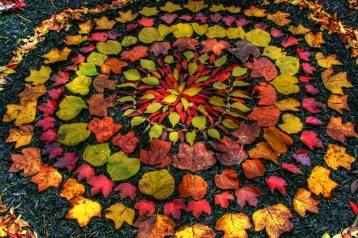 ผู้เรียนสามารถตอบคำถามได้ผู้เรียนสามารถอธิบายเหตุผลในการได้มาซึ่งคำตอบได้ผู้เรียนสามารถแสดงความคิดเห็นได้อย่างมีเหตุมีผล เมื่อคิดเห็นต่างกับผู้อื่นผู้เรียนสามารถอธิบายลักษณะของ   ทัศนธาตุได้ขั้นที่ระยะเวลาบทบาทของผู้สอนและผู้เรียนโอกาสหรือสิ่งที่นำมาใช้ประเมินผล2ชั่วโมงที่2 - 3กิจกรรม: สวนศิลป์“สวนศิลป์” เป็นกิจกรรมที่ฝึกให้ผู้เรียนมีความกล้าคิด กล้าลงมือทำ กล้าแสดงออก และพัฒนาความคิดสร้างสรรค์ได้เป็นอย่างดี ผู้เรียนจะได้สร้างผลงานศิลปะที่ไร้ขีดจำกัดไม่มีกรอบ ไม่มีพื้นที่สี่เหลี่ยม เป็นกิจกรรมในสวนที่ผู้เรียนจะต้องกำหนดขนาดกระดาษลงบนผืนดิน และใช้วัสดุธรรมชาติรอบๆ ตัวที่ไม่อาจกำหนดรูปร่างรูปทรงได้ด้วยตนเอง ค่อยๆ สังเกตธรรมชาติหยิบจับจัดวางรังสรรค์เป็นผลงานศิลปะชิ้นใหม่ในบรรยากาศที่ได้เล่นสนุกไปกับสิ่งแวดล้อมรอบตัว โดยมีวัสดุที่ต้องใช้ คือวัสดุธรรมชาติสีชอล์คผู้สอนเลือกสถานที่ทำกิจกรรมให้เหมาะสม ใกล้ชิดธรรมชาติ ร่มรื่น ลมไม่แรงมากนัก เหมาะแก่การสร้างสรรค์งานศิลปะ นำพาผู้เรียนเข้าสู่บรรยากาศที่ผ่อนคลายและเป็นอิสระทางความคิดผู้สอนถามถึงความรู้สึกของผู้เรียน เกริ่นนำให้ผู้เรียนเห็นความสำคัญของธรรมชาติ และให้ผู้เรียนสังเกตธรรมชาติรอบๆ ตัว สีของใบไม้ที่แตกต่างกัน ก้อนหินที่มีขนาดเล็กใหญ่ไม่เท่ากัน กิ่งไม้ที่ร่วงหล่น ดอกไม้ใบหญ้า เส้น สี รูปร่าง รูปทรง พื้นผิวที่แตกต่างกันออกไปให้ผู้เรียนลองค้นหา เลือกหยิบวัสดุธรรมชาติที่ตนเองชอบมาคนละ 1 อย่าง บอกถึงเส้น สี รูปร่าง รูปทรง พื้นผิวของสิ่งนั้น ผู้สอนลองให้ผู้เรียนนำวัสดุธรรมชาติอื่นๆ มาต่อเติมจากวัสดุธรรมชาติชิ้นที่ผู้เรียนเลือกเป็นชื่อเล่นของผู้เรียนเอง จากนั้นให้ผู้เรียนเดินชมผลงานของเพื่อนๆ คนอื่นผู้สอนอาจกำหนดโจทย์ต่อไปเป็นโจทย์ที่ยากขึ้น เช่น ต่อเติมเป็นรูปเพื่อนสนิท การ์ตูนที่ชอบ อาหาร แมนดาลา ฯลฯ  จากนั้นจึงค่อยให้ผู้เรียนได้สร้างสรรค์ผลงานอย่างอิสระและมีเรื่องราว ผู้เรียนจะได้สนุกสนานกับการสังเกต เลือกหาวัสดุธรรมชาติต่างๆ สร้างผลงานอย่างไม่มีขอบเขตพื้นที่ โดยเปิดโอกาสให้ผู้เรียนสามารถใช้สีชอล์ควาดระบายสีต่อเติมตามความคิดและจินตนาการได้อย่างอิสระขณะทำกิจกรรมผู้สอนอาจคอยเดินสำรวจและสอบถามถึงแนวคิดในการสร้างสรรค์ผลงานของผู้เรียนเป็นระยะ พร้อมกับถ่ายรูปขณะผู้เรียนทำกิจกรรมและภาพผลงานของนักเรียนเพื่อนำไปแลกเปลี่ยนเรียนรู้ในกิจกรรม Photojournalismการคิดสร้างสรรค์ชิ้นงานจากการเรียนรู้กระบวนการคิดจากการถามคำถามและการให้เหตุผลในการตอบผู้เรียนสามารถแสดงความคิดเห็นได้อย่างมีเหตุมีผล เมื่อคิดเห็นต่างกับผู้อื่นผู้เรียนสามารถเลือกใช้วัสดุอุปกรณ์ได้อย่างเหมาะสมกระบวนการทำงานขั้นที่ระยะเวลาบทบาทของผู้สอนและผู้เรียนโอกาสหรือสิ่งที่นำมาใช้ประเมินผล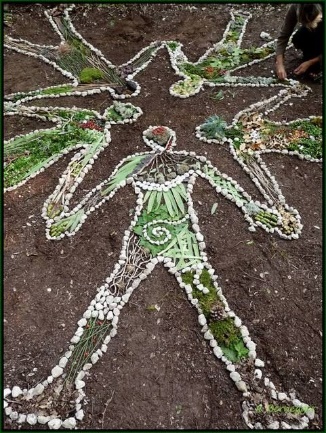 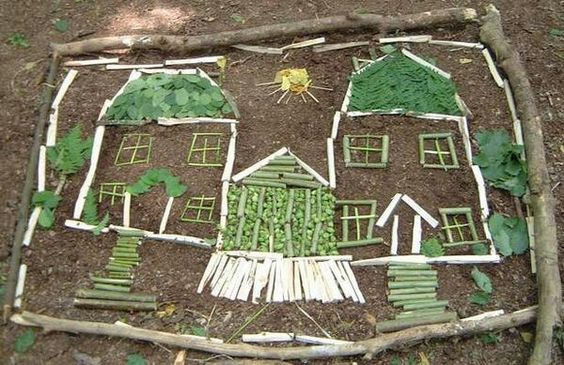 3ชั่วโมงที่4กิจกรรม: Photojournalism เรื่องเล่าผ่านภาพถ่ายวัสดุที่ต้องใช้กระดาษวาดภาพสีไม้ภาพถ่ายกิจกรรมผู้สอนถามถึงความรู้สึกที่ผู้เรียนได้ทำกิจกรรมสวนศิลป์ ให้ผู้เรียนร่วมกันอภิปรายถึง สิ่งที่ได้เรียนรู้ ปัญหาที่เจอ การนำไปประยุกต์ใช้ในเรื่องอื่นๆ และให้ผู้เรียนดูภาพถ่ายในการทำกิจกรรมร่วมกันผู้สอนปริ้นภาพถ่ายเป็นใบเล็กๆ ให้ผู้เรียนเลือกภาพที่ตนเองชื่นชอบ นำไปแปะลงบนกระดาษวาดภาพและเขียนบรรยายเหตุการณ์ความรู้สึก สิ่งที่ชอบ หรืออยากพัฒนาต่อ บันทึกเป็นเรื่องราวความทรงจำในรูปแบบของตนเองพร้อมทั้งตกแต่งระบายสีให้สวยงามให้ผู้เรียนนำเรื่องเล่าผ่านภาพถ่ายที่ทำเสร็จสมบูรณ์แล้วไปแปะบนผนังห้อง ให้เพื่อนๆ คนอื่นๆ ได้แลกเปลี่ยนเรียนรู้ประสบการณ์ของเพื่อนๆ ผ่านภาพถ่ายและคำบอกเล่าร่วมกัน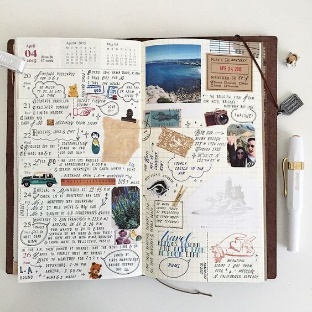 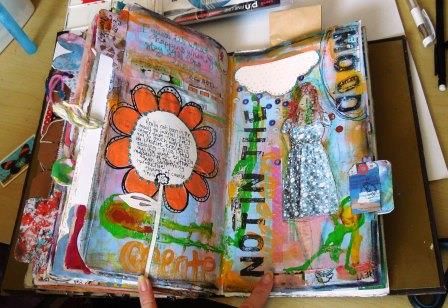 การคิดสร้างสรรค์ชิ้นงานจากการเรียนรู้ผู้เรียนสามารถอธิบายเหตุผล และกระบวนการในการสร้างสรรค์ผลงานได้กระบวนการคิดจากการถามคำถามและการให้เหตุผลในการตอบกระบวนการทำงานความคิดสร้างสรรค์ระดมความคิดพร้อมค้นหาคำตอบลำดับขั้นตอน(ลำดับขั้นก่อนหน้านี้)การคิดอย่างมีวิจารณญาณตั้งคำถามและประเมินความคิดและการสร้างผลงานลำดับขั้นตอน(ลำดับขั้นก่อนหน้านี้)จินตนาการใช้ความรู้สึก ใช้ความเห็นอกเห็นใจ การสังเกต และอธิบายความเชื่อมโยงของความรู้ที่ได้รับไปสู่การประยุกต์ใช้สำรวจ ค้นหา ระดมความคิด1, 22ทำความเข้าใจกรอบแนวคิดและขอบเขตของการสร้างผลงานทบทวนความรู้ ความคิดเห็น และเปรียบเทียบเพื่อหามุมมองในการสร้างผลงาน1, 21, 2สอบถามเพื่อสร้างความสัมพันธ์  สร้างมุมมองเชิงบูรณาการ สร้างวินัย และอื่นๆลองเล่นหรือทำสิ่งที่แตกต่าง เพิ่มความเสี่ยงและคิดนอกกรอบ1, 2, 32ระบุจุดแข็งและจุดอ่อนของผลงานกับข้อโต้แย้ง  คำอ้างและความเชื่อความท้าทายในกระบวนการสร้างผลงาน  ตรวจสอบความถูกต้อง วิเคราะห์ช่องว่างในการเรียนรู้32, 3ลงมือทำและแบ่งปันนึกภาพ แสดงสิ่งที่คิด ผลิต คิดค้นวิธีการใหม่ๆ หาวิธีการพัฒนาผลงานชื่นชมมุมมองความแปลกใหม่ในการสร้างผลงาน22, 3ประเมิน หาพื้นฐาน แสดงความคิดเห็น  มีผลิตผลเชิงตรรกะ มีเกณฑ์จริยธรรม หรือสุนทรียศาสตร์ มีการหาเหตุผลตระหนักถึงอคติทางมุมมองของตนเอง (ตามที่ได้รับจากผู้อื่น) ความไม่แน่นอน ข้อจำกัดของวิธีการสร้างผลงาน33ระดับการคิดระดับ 1ระดับ2ระดับ3ระดับ4จินตนาการความรู้สึก ความเอาใจใส่ การสังเกตการอธิบายเพื่อเชื่อมโยงระหว่างความรู้ที่ได้รับไปสู่การประยุกต์ใช้(ขั้นตอนที่ 1, 2)ผู้เรียนแสดงให้เห็นการให้ความร่วมมือกับกิจกรรมน้อย ผู้เรียนแสดงให้เห็นการให้ความร่วมมือกับกิจกรรมค่อนข้างน้อย ผู้เรียนแสดงให้เห็นการให้ความร่วมมือกับกิจกรรมอย่างชัดเจน ผู้เรียนแสดงให้เห็นความกระตือรือร้นและมีส่วนร่วมในกิจกรรมอย่างชัดเจนลงมือทำและแบ่งปันแสดงสิ่งที่คิด ค้นหาวิธีการสร้างสรรค์ผลงานใหม่ๆ หาวิธีพัฒนาผลงาน ชื่นชมมุมมองความแปลกใหม่ในการสร้างผลงาน(ขั้นตอนที่ 2, 3 )ผลงานและการอธิบายกระบวนการสร้างผลงาน ยังมีข้อจำกัดของการยกตัวอย่างประกอบเหตุและผลของการได้มาซึ่งวิธีการสร้างสรรค์ผลงานผลงานและการอธิบายกระบวนการสร้างผลงานมีการยกตัวอย่างประกอบเหตุและผลของการได้มาซึ่งวิธีการบ้าง แต่ยังเบี่ยงเบนไปจากความรู้เดิมเล็กน้อยผลงานและการอธิบายกระบวนการสร้างผลงานมีการยกตัวอย่างประกอบเหตุและผลของการได้มาซึ่งวิธีการที่ชัดเจน มีการอ้างอิงสิ่งที่ได้เรียนรู้มาเชื่อมโยงประกอบ มีเหตุผลที่น่าเชื่อถือ มีการอภิปรายแนวคิดเพิ่มเติมแต่แนวคิดยังคล้ายกับที่เคยมีมาก่อนหน้านี้ แต่ปรับใหม่เป็นรูปแบบของตัวเองผลงานและการอธิบายกระบวนการสร้างผลงานมีการยกตัวอย่างประกอบเหตุและผลของการได้มาซึ่งวิธีการที่ชัดเจน มีการอ้างอิงสิ่งที่ได้เรียนรู้มาเชื่อมโยงประกอบ มีเหตุผลที่น่าเชื่อถือ มีการอภิปรายแนวคิดเพิ่มเติมที่ต่างไปจากที่เคยมีมาแต่เดิมเป็นตัวของตัวเองชัดเจน 